Le Camp Sainte Jeanne d’ArcA l’heure où le doute, la violence, la drogue, l’érotisme, le matérialisme… sollicitent la jeunesse pour en faire la proie du relativisme et de la subversion des valeurs – partout à l’œuvre dans le monde – il importe plus que jamais de donner à cette jeunesse une solide formation civique, culturelle et spirituelle.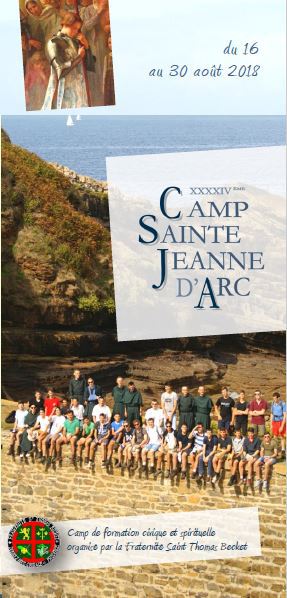 C’est pour contribuer, selon ses moyens, à former des jeunes en mesure de tenir ferme au milieu d’un monde où se développe un totalitarisme insidieux et capables de préserver, de transmettre aux autres générations et de faire fructifier le capital de civilisation qu’ils ont reçu, que le camp Sainte Jeanne d’Arc a été voulu.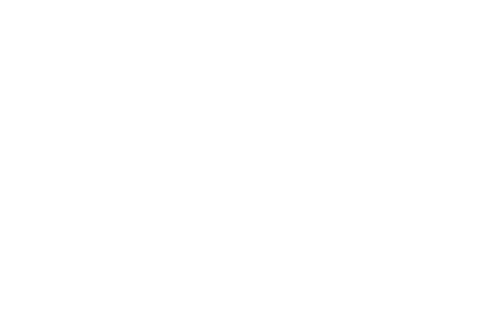 L’évidente opportunité d’une telle formule de formation civique, culturelle et spirituelle catholique, fait que le camp n’a cessé de susciter un intérêt jamais démenti.Le séjour non loin de la mer, dans l’air vivifiant, entre la Montagne Noire et les Monts d’Arrée, favorise la détente dans une ambiance d’amitié.